ПОСТАНОВЛЕНИЕ					    		       JОП     «10» декабря 2021г.					 	      № _18___ Об утверждении перечня главных администраторовдоходов бюджета МО Усть-Мутинское сельское поселениеВ соответствии с пунктом 3.2 статьи 160.1 Бюджетного кодекса Российской Федерации Усть-Мутинская сельская администрация постановляет:Утвердить прилагаемый перечень главных администраторов доходов бюджета МО Усть-Мутинское сельское поселение.Настоящее Постановление применяется к правоотношениям, возникшим при составлении и исполнении бюджета МО Усть-Мутинское сельское поселение, начиная с бюджета на 2022 год и на плановый период 2023 и 2024 годов.Глава Усть-Мутинского  сельского поселения                                                       В.А. ТоедовРЕСПУБЛИКА АЛТАЙ УСТЬ-КАНСКИЙ РАЙОН МУНИЦИПАЛЬНОЕ  ОБРАЗОВАНИЕ                            УСТЬ-МУТИНСКОЕ СЕЛЬСКОЕ ПОСЕЛЕНИЕРЕСПУБЛИКА АЛТАЙ УСТЬ-КАНСКИЙ РАЙОН МУНИЦИПАЛЬНОЕ  ОБРАЗОВАНИЕ                            УСТЬ-МУТИНСКОЕ СЕЛЬСКОЕ ПОСЕЛЕНИЕАЛТАЙ РЕСПУБЛИКАНЫН КАН-ООЗЫ АЙМАКТЫН МОТЫ-ООЗЫ JУРТТЫН МУНИЦИПАЛ ТӦЗӦЛМӦЗИНИҤАДМИНИСТРАЦИЯЗЫАЛТАЙ РЕСПУБЛИКАНЫН КАН-ООЗЫ АЙМАКТЫН МОТЫ-ООЗЫ JУРТТЫН МУНИЦИПАЛ ТӦЗӦЛМӦЗИНИҤАДМИНИСТРАЦИЯЗЫ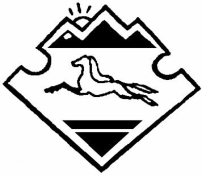 